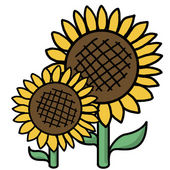 ご迷惑をおかけ致します何卒ご了承の程宜しくお願い申し上げます。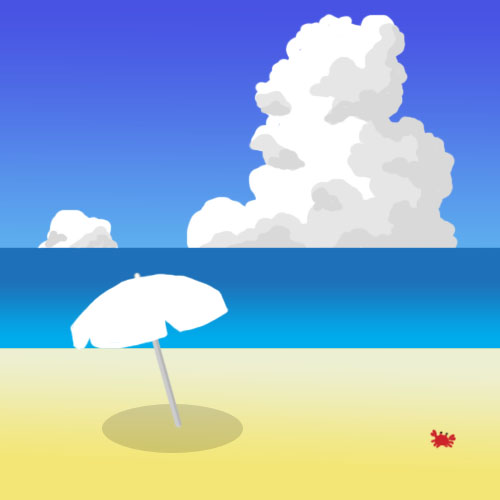 むろた鍼灸整骨院